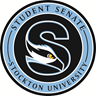 STOCKTON UNIVERSITYSTUDENT SENATENotice of MeetingApril 27th, 20214:30 PMBoard of Trustees RoomGalloway, New Jersey 08205609-652-4845Student Senate Meeting AgendaApril 27th, 2021PageI. 	Full Meeting: March 23rd, 2021	A. Call to Order/Roll Call							…3	B. Approval of Minutes							…4	C. President Report								…4D. Vice President Report							…4-5		E. Committee Reports							          			i.    Finance 								…5-6		ii.   Academic Affairs							…5		iii.  Governmental Affairs	 					…5		iv.  Public Relations						            …5		v.   Student Affairs					                        …6-7		vi: Diversity and Inclusion						...7F. Announcements/Comments from the Public			            …7G. Adjournment								…8		          II. 	Committee MeetingsCommittee Reports						President’s Address						                ...9Vice President’s Address						             …10Finance							             …112021 Budget						            … 12		ii.   Academic Affairs						             …15		iii.  Governmental Affairs					             …16		iv.  Public Relations						             …17		v.   Student Affairs					           	             …18		vi.  Diversity and Inclusion						  ...19 STUDENT SENATE FULL MEETINGMarch 23rd, 2021 (2020-2021)Presiding: 		Katherine CampionMembers present:	Anthony Agrifolio			Austin Rajput			Yatora Edwards			Sophie Murray			Joshua Hunte			Christopher Melillo			Samuel Payamps			Marc Buller			Brandon Wildman			Irene Eigbe			Christopher Lipari Pazienza			Briana Bracey			O’Neil Bygrave			Delia Velasquez			Jaiden Chavis			Florie Hulbert			Monica Rodriguez			Kenechukwu Akumuo			Heather Cooper			Jennifer Dorval			Adriana Alfaro			Ben Dziobek			Leah StarnesMembers late:		Members Absent: 	Jessica Peoples			Liliana Morales			Sophia De’Senzo			Jennifer DorvalAgenda/Business: Stockton Student Senate met on March 23rd, 2021 to update the student body.Approval of MinutesMinutes are approved 20-0-1President’s ReportPresident Campion yields the floor to John Smith. John Smith, the director of academic operations in the office of the provost, shares to the senate a public service announcement regarding free speech from The Bias Prevention Education and Review Team. John Smith discusses prevention methods to eliminate bias on campus. John Smith yields the floor back to President Campion concluding the public service announcement.President Campion opens the floor up for questions regarding the public service announcement. President Campion thanks everyone for joining. President Campion states that Student Senate has been collaborating with the Environmental Club to write a resolution regarding the University’s investment in fossil fuels companies. This resolution will be available to the public after meeting ends. President Campion motions to approve the divestment resolution.Senator Bracey seconds the motion.The motion to approve the divestment resolution passes 24-0-0.Next, President Campion reminds everyone that must prioritize their mental health during these stressful times in the semester. President Campion met with Dr.Catching regarding ways students can voice their concerns with mental health struggles. Vice President’s ReportPresident Campion yields the floor to Vice President Agrifolio. Vice President Agrifolio hopes everyone is having a great semester. Vice President Agrifolio states he has attended multiple UROC meetings. From this meeting, there was discussion regarding plans for the Fall 2021 semester. For specific information regarding this, Vice President Agrifolio refers everyone to the link on the Stockton homepage regarding plans for reopening in the Fall. Vice President Agrifolio refers everyone to contact senators during virtual and in person office hours. Vice President Agrifolio yields the floor back to President Campion. Academic AffairsPresident Campion yields the floor to Chair Rajput.Chair Rajput states they met with the provost regarding grade redistribution and is spearheading a project to change grade redistribution processes. Chair Rajput also states that the Academic Affairs committee is also creating a statement about Latin Honors to bring before Faculty Senate. Chair Rajput yields the floor back to President Campion.Governmental AffairsPresident Campion yields the floor to Chair EigbeChair Eigbe thanks everyone who came out to celebrate the Black History March. Chair Eigbe hopes everyone has found time to recharge. Chair Eigbe states that the Governmental Affairs committee is working to organize an event regarding women’s suffrage for Women History Month, while also promoting the March to End Rape Culture that is being run by Women’s Coalition on Friday March 26th, 2021. Chair Eigbe yields the floor back to President Campion. Public RelationsPresident Campion yields the floor to Chair Payamps.Chair Payamps wishes everyone well during midterms. The Public Relations committee has been in conversation with University Marketing Relations in order to brainstorm ideas and events to promote school spirit. Spring 2021 student elections are also underway, and interest meetings are being set up and applications are open to become a Student Senator. Chair Payamps yields the floor back to President Campion. FinancePresident Campion yields the floor to Chair Bygrave.Chair Bygrave states that supplemental requests have ended for the year, but the finance committee is working on evaluating clubs and organizations budgets for the Fall 2021-Spirng 2022 Academic year. Chair Bygrave yields the floor back to President Campion.Student AffairsPresident Campion yields the floor to Chair Murray.Chair Murray wishes everyone well and that they are reflecting on their mental health and reminds every one of the mental health resources Stockton provides. Chair Murray also reminds everyone of the virtual suggestion box that is available and active on the Student Senate Webpage. Chair Murray discusses the ongoing food drive, where donated collections will be given to the Dean of Students Food Assistance Program. Chair Murray also addresses the achievement of the Stockton promise, which guarantees all incoming students with a household income of $65,000 or less free tuition and fees staring Fall 2021. Chair Murray yields the floor back to President Campion.President Campion yields the floor to comments regarding the Stockton’s Promise.Vakaz Akram, a Stockton student, states that they and a few students have a few questions regarding clarifying the Stockton’s Promise aid. Questions asked include where the funding for this program is coming from and why current students are not being prioritized.  Also, what is the estimated amount of funding for the gap grant? Can a previous student transfer out of Stockton and transfer back in and still receive this grant? Chair Sophie invites Heather Medina and Robert Heinrich, who are directors of admissions, to aid in answering the questions.Dr. Heinrich states that the program is launched one year in advance of the garden state guarantee state program. The plan is to utilize institutional merit scholarship dollars, which includes both merit awards and need based awards to students across the board. A shift has been made to aid in need-based aid. There are studies being conducted if current students will be covered, but current students in this threshold income will be gaining more funding. Previous Stockton’s students returning to the university may be eligible as it is available for both first year and transfer students. Dr. Heinrich also reminds everyone to fill out the FAFSA and turns the floor over to Heather Medina.Heather Medina believes that the program will allow for the college dream to be more affordable for prospective students and that it will allow for Stockton to remain competitive with other universities. Taken into account, as well, is ways admissions has attempted to help students applying to the University, such as rolling back SAT requirements. This program is set up in order to strategically repurpose merit aid funding, and current students are not paying for this program in any way. A public chat question asks how this grant will affect EOF funding and will the program apply to future students, not only those being admitted for the Fall 2021 semester.Heather Medina states that the garden state promise will kick in by the following year in regards to grant funding and future admitted students. In regards to EOF, this is in addition to helping students in the program. Vakaz follows up and asks if Stockton will post estimates for the amount students will get regarding their matriculation year.Dr. Heinrich states that each academic year as part of financial aid the Stockton Promise grant amount will cover the balance of tuition and fees after all other grants and aid are applied, so it will fluctuate depending on distribution of these grants and aid per student. Chair Murray yields the floor back to President Campion, who thanks everyone for participation in the discussion regarding the Stockton Promise program.Chair Dziobek recognizes the achievement the divestment resolution previously passed by senate. Chair Murray asks Senator Dziobek to share more information on the divestment resolution to attendees of the meeting. Vice President Agrifolio asks that this discussion can be done during the public comments portion of the meeting. Diversity and Inclusion CommitteePresident Campion yields the floor to Chair Hunte.Chair Hunte thanks everyone for coming out to the committee’s recent event. The Diversity and Inclusion committee plans to discuss ideas with clubs and organizations on campus while also reaching out to faculty regarding possibilities for future programming for the Spring 2021 semester. Chair Hunte yields the floor back to President Campion.Announcements/Comments from the Public: President Campion opens the floor to Senator Dziobek to discuss the divestment resolution. Senator Dziobek states that the goal of the resolution is to ensure that the money that is invested is taken away from fossil fuel investments. President Campion states that there is a book written by Stockton that has quotes pulled from it in the resolution. More information regarding the divestment resolution is on the Student Senate webpage. President Campion opens the floor to public comments.Dr. Radwanski updates everyone on a few points regarding Residential life program calendars for the Spring 2021 semester. Dr. Radwanski reminds everyone of the three remaining information sessions for housing renewal for the next academic year. The schedule for housing is based off the class schedule, and states that Residential life is flexible with the housing renewal process for the upcoming Fall. Jeff Wakeman, director of student development, discusses email he sent out regarding the recent hate crimes against the AAPI and urges students to become educated on the AAPI community and ways to support people apart of the community. Senator Paz states that a programs and events for the AAPI community will have a calendar that will be updated for April. Senator Paz also mentions a vigil that will be occurring for the victims of the recent hate crimes against the AAPI community. Senator Bracey discusses their reflections on the Stockton Promise grant that will help relieve some of the stress of incoming students. AdjournmentPresident Campion stated that the meeting was adjourned at 5:25 pm.President’s Report to the Stockton Community: April 27th, 2021Hello Ospreys & thank you for joining us today! First and foremost, I would like to congratulate you all on surviving this semester thus far because we’re ALMOST THERE!! Throughout this semester and even this past year, I hope you’ve treated yourself with grace, patience, and words of encouragement. I also would like to congratulate our graduating senators specifically because you guys will be missed !!& From here I would like to thank everyone for such a supportive semester as well. BUT MORE IMPORTANTLY, I am so eager to SEE you all next semester!! -Katherine CampionPresident of Stockton University Student SenateVice President’s Report to the Stockton Community: April 27th, 2021Welcome everyone, hoping you are all having a great end to the semester. Since our last full meeting I have attended many UROC meetings. As many of you hopefully know, Stockton is planning to go back to some form of normalcy for the fall. Over the summer please check your email as well as the UROC page of the Stockton website as updates will always be posted here. For all of those graduating, congratulations.  To everyone good luck on your finals. For all my fellow senators with this crazy year you worked your hardest and did your best not only for you but for your fellow students. You all did great thank you. Have a great summer! And for the last time. Remember to mask up, back up and wash up.Anthony Agrifolio									      Vice President of Stockton University Student SenateCommittee ReportsDate: 			April 27th, 2021Committee: 		Finance CommitteePresiding: 		O’Neil BygraveMembers Present: 	Delia Velasquez			Jaiden Chavis			Florie Hulbert			Christopher Lipari PazienzaMembers Absent:	none Members Late: 	noneAgenda:   	The committee has completed the budget request system and is now open for approval from senate. Finance also plans on having 2 more supplemental requests meetings with First Ospreys and Nursing Club. 4/13: First Ospreys Club submitted a $1,443.50 supplemental request for their First Osprey giveaway.4/16: Stockton University Nursing Club submitted a $2,100 for a Tent during their Nursing Pinning Ceremony.4/22: Purchase Requests 
-Alpha Lambda Delta: $477.15-Stockton University Health Science Club: $84.00-Stockton Aquarium and Aquaculture Club: $68.72
-Stockton University Environmental Club: $150.00
-Pride Alliance: $2,500
Date:                         April 27th, 2021Committee:               Academic Affairs Presiding:                 Austin RajputMembers Present:    Yatora Edwards		         Leah Starnes		         Jess Peoples         Ben DziobekMembers Absent: None Members Late: NoneAgenda:Good evening everyone, Academic Affairs doesn't have too many updates as the semester is coming to a close. As of right now because I am not returning I want to prepare academic affairs for the future giving ideas, tips and guidelines for the committee so the future chairperson can excel in bettering stocktons academic system in the coming academic year.Date: 			April 27th, 2021Committee: 		Governmental AffairsPresiding: 		Irene EigbeMembers Present: 	Briana Bracey			Adriana Alfaro			KC Akumuo			Monica RodriguezMembers Absent: 	none Members Late:	noneAgenda:Hello everyone, I first of all want to congratulate you guys for making it through yet another COVID semester. Governmental Affairs doesn’t have anything else going on, but make sure to take care of your mental health as you push through these final weeks. It’s been a pleasure to get to know all these senators as we worked out how to run everything on an online platform and keeping centered on the important issues the entire time. For all those graduating, good luck as you take your next steps, and for all those coming back, see you next year!Date: 			April 27th, 2021Committee: 		Public Relations  Presiding: 		Samuel PayampsMembers Present:	Sophia De’Senzo			Marc Buller			Brandon Wildman			Heather CooperMembers Absent: 	none		Members Late:	noneAgenda: Public Relations committee successfully hosted the Student Senate elections for the 2021-2022 Academic Year. Congratulations to all of the students elected. Stay tuned on our Student Senate Instagram (@OspreySenate) to learn about our upcoming Wellness Week. Good Luck everyone with the end of the semester and finals week!Date: 			April 27th, 2021Committee: 		Student AffairsPresiding: 		Sophie MurrayMembers Present:	Joshua Hunte			Lilliana Morales			Chris Melillo			Jennifer DorvalMembers Absent: 	none		Members Late:	noneAgenda: As the semester comes to an end, the Student Affairs committee would just like to thank the entire Stockton community, especially the students, for your commitment and support for Stockton. After such an unprecedented year, we commend all the students who have continued to further their education and stay involved at this university, along with all other heightened responsibilities the pandemic may have brought. We recognize that this year has had ups and downs, and would like to wish everyone a safe, healthy, happy, and peaceful end of semester and summer season. As always, we are here for you, and we wish you the best! Date: 			April 27th, 2021Committee: 		Diversity and InclusionPresiding: 		Joshua HunteAgenda: Hello everyone! I want to begin by congratulating you all for making it through another semester in the midst of a pandemic. It has been one where we continue to prepare ourselves, but still seem to fall short. Nonetheless, we made it through and have one week left. The Diversity and Inclusion Committee has begun establishing ourselves as a committee throughout this semester. We have begun reaching out to different organizations, clubs, and offices to build relationships and make others aware of our presence. Since then, we have collaborated with Governmental Affairs to host our ‘Continue the Movement’ where we celebrated Black History Month and solidified our roles, and are strengthening those relationships each week. The hot topic within the committee is the planning and soon to be constructed Multicultural Center. As many know, the Multicultural Center Planning Committee has picked the location which is lower F wing and has hired a Black-owned contractor to build this. The location of this was voted a unanimous decision of 13-0 and the reason being is because this area had the largest square footage, +- 4,200square feet. For reference size, this space is bigger than the Fannie Lou Hamer room at the AC campus. Because of its location, we are able to utilize the plaza outside for events such as cookouts, musical events, and more. Along with this, within the Center, we will have a Multipurpose and Performance area along with offices for confidentiality and resources available. While many would love to have seen the construction of a full building, we want to extend the beginning stages of the Multicultural Center(s) here at Stockton. We want to think of this new Center as an intermediate space for a future Multicultural Center. This is a great step taken by students and administration in creating this safe space of education and fun for all students to lounge, enjoy, and take in the plethora of cultures. As the construction becomes more detailed, we will begin reaching out to students to have you all make your mark on this Center, so be on the lookout for that. Lastly, I want to express my gratitude to senators today and I look forward to working with the next round of representatives to continue advocating for all students.